EXAMEN MEJORAMIENTOFundamentos del diseñoNombre:………………………………………………….	Fecha: 10/03/15         Par.:………………No se aceptan tachones, ni corrector líquido. Una sola respuesta válida. Acorde al tema mencionado. Escribir en la línea en blanco el tema de concepto al que se hace referencia.“Como estudiante de ESPOL me comprometo a combatir la mediocridad y a actuar con honestidad; por eso no copio ni dejo copiar.”                                                                                                                     ………………………………………Firma de compromiso del estudiante2. Identificar  el nivel de identidad de los siguientes elementos de (izquierda a derecha): (4ptos.)1. Ambiental2. Verbal3. Cultural4. Objetual3. El Color posee cualidades ______________, a través del cual el diseñador o el artista desarrolla su ________________. (4ptos.)a. Estimulantes,  arte.b. Emocionales, arte.c. Emocionales, mensaje.d. Estimulantes, mensaje.5. Cuáles son las características del diseñador gráfico. (4ptos.)6. De las imágenes proporcionadas, seleccione su respectiva Técnica de comunicación visual contemplando su contraste y armonía: (4ptos.)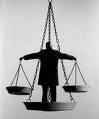 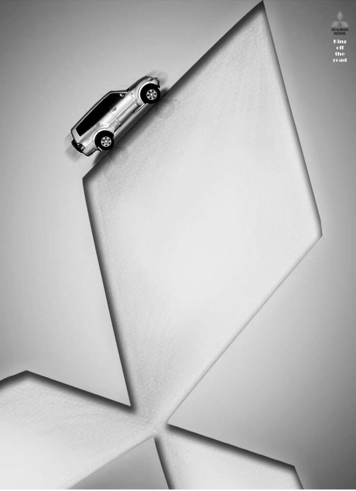 7. Entre las partes a considerar en  el diseño de un sitio web se tienen: 8. Cuando una persona compra un objeto, da por sentado que éste funciona de manera adecuada; pero lo que llama su atención, en primera instancia, es su______________. Por ejemplo, si se va a adquirir una licuadora, nadie lleva un poco de comida a la tienda para ver si ésta funciona adecuadamente, sino que supone que debe servir. Por este motivo, lo que expresa _______________es muy importante, si promete más capacidad o más durabilidad, etc. Seleccione la alternativa verdadera (4ptos.)aspecto simbólico, la forma.aspecto práctica, la figura.aspecto estética, la forma.aspecto práctica, la forma.aspecto estética, la identidad objetual.aspecto simbólico, la función.El enunciado de la pregunta 8 hace referencia a: (4ptos.)Figura y Forma.Función e Identidad Objetual.Función y Figura.Forma y Función.9. El Diseñador Gráfico es un determinado procedimiento ordenado y racional de análisis de una realidad. Ordene del 1 al 8, los pasos para organizar la metodología de diseño (8ptos.)(    ) Corrección de alternativas seleccionadas(    ) Reconocimiento de tendencias(   ) Ordenamiento de alternativas seleccionadas(    ) Intuición de tendencias(    ) Ordenamiento de los parámetros a seguir(    ) Selección de alternativas(    ) Ilustración o visualización de alternativas finales(     ) Borrador de alternativas10. El Diseño Gráfico cumple un rol importante en la creación de realidades culturales, ya que sirve como medio fundamental en la comunicación social. El trabajo de un diseñador gráfico debe ajustarse a los requerimientos del cliente. No se trata de crear una obra de arte, sino de aportar soluciones creativas teniendo en cuenta la estrategia y esencia de la marca. A partir de lo antes mencionado, identifique el  gráfico del proceso del diseño creativo  (Moles and Caude, 1977): (6ptos.)  I                   II                        III                   IV                       VI.____________________________	              IV._____________________________II.___________________________                              V._____________________________III.__________________________	               VI.__________________________
11. Cada método de visualización produce un diferente efecto visual, aunque el contorno general sea el mismo. Esboce  cuatro alternativas de visualización y figura. (8ptos.)  Visualización	       Visualización             Visualización            Visualización                 Figura        Plana               mediante Puntos     mediante textura      mediante líneas          Geométrica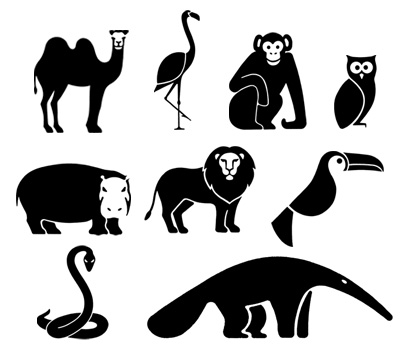 12. Coloca en el  paréntesis la letra que corresponda (10ptos.)La representación virtual de un objeto figurativo o abstracto a través de una técnica de representación. (___)Es uno de los dípolos funcionales fundamentales en el diseño, de los cuales se desprenden otras técnicas visuales. (____)Cuando una forma ha sido derivada de la naturaleza, o del mundo hecho por el ser humano. (____)El recorrido de un plano en movimiento se convierte en un volumen. (____)Con percibidas a partir de la aglomeración de sus partículas. Dado que las sensaciones son almacenadas en el cerebro, es relativamente fácil relacionarlas. (____)A) Función     B) Elementos visuales      C) Armonía y Contraste       D) Gravedad    E) Representación      F) Elemento Icónico     G) Patrones      H) Textura13. En el diseño de envases, siempre hablamos de la comunicación de la promesa del producto contenido en el envase; hablamos de contar una historia, conectando con intereses, expectativas y necesidades de los consumidores. Una de esas necesidades a satisfacer es consumir productos visualmente atractivos. Es evidente que no es suficiente con un « buen » Diseño, debe contar con funciones comunicacionales que ayuden: (4ptos.) Al sistema coordinado de empaque de mercancías y proceso de diseño.A  Identificar, Informar y Persuadir Identificar, Informar y Manipular Al uso por parte del Cliente y reutilización/ Reciclaje.A  Yuxtaponer, contener y apilar.14. Conteste F si es falso y V si es verdadero. (12ptos.)(    ) Puede llamarse signo universal a cualquier relación idea-observación independientemente de la estrechez o la amplitud del círculo social de su significado(              ) El símbolo debe inscribirse en el paradigma identitario de su emisor. La identidad no consiste en hablar del emisor sino en hablar como él. (        ) El mensaje entre la marca y el producto tiene que estar alineado, ser creíble, confiable y relevante para el emisor.(       ) Los consumidores siempre somos afectados por los objetos, pues cada objeto representa una extensión tangible e intangible de nosotros. (             ) El identificador nominal debe ajustarse al registro del vínculo comunicacional que se entabla entre emisor y el diseñador. Solo conociendo ese vínculo, es posible establecer el tono adecuado que cada ocasión amerita.(         ) El diseño como disciplina y como actividad ya no puede entenderse sin los contextos sociales, económicos, políticos, culturales y tecnológicos que propiciaron su concepción y realización. 15. Comente la siguiente imagen e identifique a que ley de Gestalt pertenece (4ptos.) 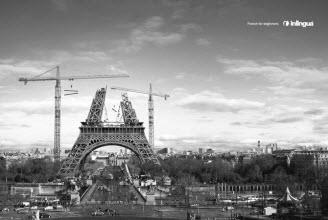 16. La marca se emplea para representar a una entidad o producto, por lo que se hace necesario que pueda ser recordada fácilmente. Mencione las cuatro formas de Memorización a la identidad. (8ptos.)1._______________________        2._______________________     3._______________________        4._______________________17. Completa los siguientes enunciados (8ptos.)Grupo o individuo que recibe un mensaje, normalmente dirigido intencionadamente_______________ Es la velocidad de transferencia de la información,  pero debido a la falta de elementos redundantes tiene más posibilidades de ser mal entendido ______________________ Característica de un mensaje que se podría omitir pero que ayuda a que se entienda su significado.______________________  Todo lo que distorsione una señal y altere potencialmente la comprensión de nuestro mensaje._________________ 18. Desarrollar un módulo  puede estar compuesto por elementos más pequeños (“Submódulos”), que deben ser utilizados en repetición  con los siguientes requerimientos: Repetición de Color, Gravedad  y Disposición Triangular.  (4ptos.)                  	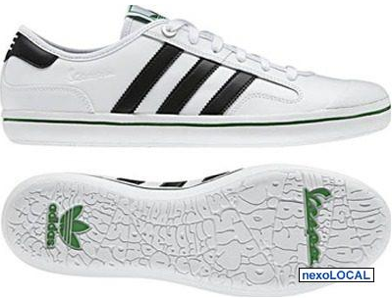 RendimientoIntegridadDiversidadPasión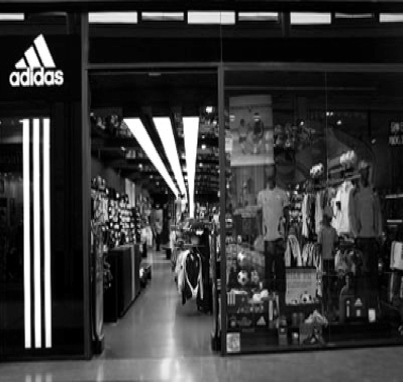 “Nada es imposible”